(Ф 21.01 – 03)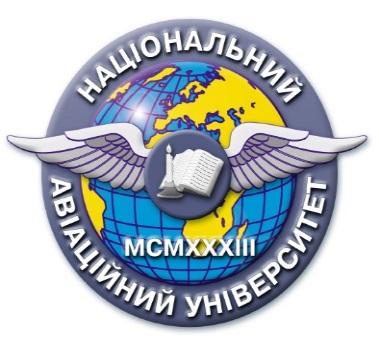 Силабус навчальної дисципліни«КОРПОРАТИВНЕ ПРАВО»Освітньо-професійної програми «Правознавство»Галузь знань: 08  «Право»Спеціальність: 081 «Право»Силабус навчальної дисципліни«КОРПОРАТИВНЕ ПРАВО»Освітньо-професійної програми «Правознавство»Галузь знань: 08  «Право»Спеціальність: 081 «Право»Рівень вищої освіти(перший (бакалаврський), другий (магістерський)Перший (бакалаврський)Перший (бакалаврський)Статус дисципліниНавчальна дисципліна (вибіркового) компонента ОПНавчальна дисципліна (вибіркового) компонента ОПКурс33Семестр66Обсяг дисципліни, кредити ЄКТС/години120/4,0120/4,0Мова викладанняУкраїнськаУкраїнськаЩо буде вивчатися (предмет вивчення)Правове регулювання корпоративних взаємовідносин: зі створення, реорганізації та ліквідації юридичних осіб та корпоративні взаємовідносини учасників (акціонерів) з юридичною особою з питань управління, розподілу прибутку, отриманню дивідендів. Практику Верховного суду. Порівняння корпоративного  законодавства іноземних країн в контексті сучасних корпоративних структур.Правове регулювання корпоративних взаємовідносин: зі створення, реорганізації та ліквідації юридичних осіб та корпоративні взаємовідносини учасників (акціонерів) з юридичною особою з питань управління, розподілу прибутку, отриманню дивідендів. Практику Верховного суду. Порівняння корпоративного  законодавства іноземних країн в контексті сучасних корпоративних структур.Чому це цікаво/треба вивчати (мета)Метою викладання навчальної дисципліни є формування комплексу знань у майбутніх фахівців, про створення, реорганізацію, ліквідацію корпорацій (юридичних осіб), систему корпоративного управління, інструментарій та механізми її функціонування та напрями розвитку, особливо за умов цифрової трансформації світової корпоративної архітектури, рецепції правових конструкцій з інших систем права в національну правову систему,  а також вивчення світової практики функціонування системи корпоративного управління та дослідження особливостей еволюції корпоративних відносин, що вплинули на розвиток основних положень корпоративного права різних країн світу.Метою викладання навчальної дисципліни є формування комплексу знань у майбутніх фахівців, про створення, реорганізацію, ліквідацію корпорацій (юридичних осіб), систему корпоративного управління, інструментарій та механізми її функціонування та напрями розвитку, особливо за умов цифрової трансформації світової корпоративної архітектури, рецепції правових конструкцій з інших систем права в національну правову систему,  а також вивчення світової практики функціонування системи корпоративного управління та дослідження особливостей еволюції корпоративних відносин, що вплинули на розвиток основних положень корпоративного права різних країн світу.Чому можна навчитися (результати навчання)Опанування навчального курсу «Корпоративне право» надасть студентами наступних результатів: Здатність самостійно застосовувати положення законодавства, що регулює корпоративні правовідносини, такі як вміння захищати інтереси юридичної особи, учасників (акціонерів) у корпоративних спорах. Оцінювати закономірності судової практики та застосовувати висновки Верховного суду, аналізувати зміст чинних та нових правових актів та вміння прогнозувати розвиток корпоративних взаємовідносин.Знання сутності корпоративного управління як чинника побудови сучасної успішної компанії, від процесу створення, до реорганізації, знання сутності та складу корпоративних прав, розуміти сторони та об’єкти корпоративного управління моделі корпоративного управління, знати про міжнародні досвід в рамках корпоративного управління; проектувати систему внутрішньокорпоративного управління, систему приписів і положень внутрішньокорпоративного контролю, розуміти фактори впливу на систему внутрішньокорпоративного контролю, створювати внутрішньокорпоратнвні положення, розуміти сутність та особливості значного правочину та специфіки розкриття інформації щодо нього; опанувати особливості розкриття інформації в корпоративному секторі, його ролі для господарських в т.ч.  акціонерних товариств; розуміти потенційну шкоду від розкриття чи не розкриття інформації, відповідальність підприємства за зберігання документів, права учасників та акціонерів на розкриття інформації, відмінність різних типів звітності та інформації. Застосування сучасного інструментарію та механізмів для захисту інтересів учасників (акціонерів) , залученню інвестицій.Опанування навчального курсу «Корпоративне право» надасть студентами наступних результатів: Здатність самостійно застосовувати положення законодавства, що регулює корпоративні правовідносини, такі як вміння захищати інтереси юридичної особи, учасників (акціонерів) у корпоративних спорах. Оцінювати закономірності судової практики та застосовувати висновки Верховного суду, аналізувати зміст чинних та нових правових актів та вміння прогнозувати розвиток корпоративних взаємовідносин.Знання сутності корпоративного управління як чинника побудови сучасної успішної компанії, від процесу створення, до реорганізації, знання сутності та складу корпоративних прав, розуміти сторони та об’єкти корпоративного управління моделі корпоративного управління, знати про міжнародні досвід в рамках корпоративного управління; проектувати систему внутрішньокорпоративного управління, систему приписів і положень внутрішньокорпоративного контролю, розуміти фактори впливу на систему внутрішньокорпоративного контролю, створювати внутрішньокорпоратнвні положення, розуміти сутність та особливості значного правочину та специфіки розкриття інформації щодо нього; опанувати особливості розкриття інформації в корпоративному секторі, його ролі для господарських в т.ч.  акціонерних товариств; розуміти потенційну шкоду від розкриття чи не розкриття інформації, відповідальність підприємства за зберігання документів, права учасників та акціонерів на розкриття інформації, відмінність різних типів звітності та інформації. Застосування сучасного інструментарію та механізмів для захисту інтересів учасників (акціонерів) , залученню інвестицій.Як можна користуватися набутими знаннями і уміннями (компетентності)У результаті вивчення навчальної дисципліни студент повинен набути наступні компетентності: розуміння суті учасників (акціонерів) як власників компанії, їх майнові і немайнові права, принцип розподілу прибутку господарських та акціонерних товариств, процедуру судового захисту прав юридичних осіб та учасників (акціонерів), обов’язки учасника (акціонера), законодавчі ініціативи щодо захисту прав учасників (акціонерів), особливості розкриття інформації в корпоративному секторі, знання щодо органів управління господарським товариствами в т.ч. акціонерним товариством, порядку формування, скликання загальних зборів учасників (акціонерів), виконавчих органів, наглядових органів, правління акціонерного товариства, ролі ревізійної комісії в управлінні акціонерним товариством, а також їх особливостей їх діяльності та принципів функціонування.У результаті вивчення навчальної дисципліни студент повинен набути наступні компетентності: розуміння суті учасників (акціонерів) як власників компанії, їх майнові і немайнові права, принцип розподілу прибутку господарських та акціонерних товариств, процедуру судового захисту прав юридичних осіб та учасників (акціонерів), обов’язки учасника (акціонера), законодавчі ініціативи щодо захисту прав учасників (акціонерів), особливості розкриття інформації в корпоративному секторі, знання щодо органів управління господарським товариствами в т.ч. акціонерним товариством, порядку формування, скликання загальних зборів учасників (акціонерів), виконавчих органів, наглядових органів, правління акціонерного товариства, ролі ревізійної комісії в управлінні акціонерним товариством, а також їх особливостей їх діяльності та принципів функціонування.Навчальна логістикаЗміст дисципліни: Загальні положення корпоративного права. Господарське товариство як суб’єкт корпоративного права. Майно та майнові права в господарських товариствах. Установчі документи господарських товариств. Правовий статус акціонерного товариства. Правове регулювання діяльності товариства з обмеженою та додатковою відповідальністю. Правове регулювання діяльності повного та командитного товариства. Відповідальність за порушення норм корпоративного права. Особливості правового регулювання корпоративних взаємовідносин в різних галузях економіки (цифрова, фінансова)Види занять: лекції, практичні заняття.Методи навчання: навчальна дискусія, онлайн.Форми навчання: очна, заочна.Зміст дисципліни: Загальні положення корпоративного права. Господарське товариство як суб’єкт корпоративного права. Майно та майнові права в господарських товариствах. Установчі документи господарських товариств. Правовий статус акціонерного товариства. Правове регулювання діяльності товариства з обмеженою та додатковою відповідальністю. Правове регулювання діяльності повного та командитного товариства. Відповідальність за порушення норм корпоративного права. Особливості правового регулювання корпоративних взаємовідносин в різних галузях економіки (цифрова, фінансова)Види занять: лекції, практичні заняття.Методи навчання: навчальна дискусія, онлайн.Форми навчання: очна, заочна.ПререквізитиЗнання з теорії права, цивільного та господарського права,  загальні та фахові знання, отримані на першому (бакалаврському) рівні вищої освіти.Знання з теорії права, цивільного та господарського права,  загальні та фахові знання, отримані на першому (бакалаврському) рівні вищої освіти.ПореквізитиЗ вивченням цієї дисципліни студент робить перший крок до професійного практичного переосмислення вже набутих знань і отримує можливість розглядати їх під кутом зору майбутньої професії юриста в корпоративному секторі. Вивчення цієї дисципліни допоможе студенту у майбутньому застосовувати належні знання з дисципліни «Актуальні проблеми приватного права»З вивченням цієї дисципліни студент робить перший крок до професійного практичного переосмислення вже набутих знань і отримує можливість розглядати їх під кутом зору майбутньої професії юриста в корпоративному секторі. Вивчення цієї дисципліни допоможе студенту у майбутньому застосовувати належні знання з дисципліни «Актуальні проблеми приватного права»Інформаційне забезпеченняз репозитарію та фонду НТБ НАУНавчальна та наукова література:1. Корпоративне право: навчальний посібник / О.В. Пушкіна, С.В. Несинова, Т.М. Лежнєва, І.Б. Пробко, Т.А. Тодорошко; за заг. ред. С.В. Несинової. Дніпро: Університет імені Альфреда Нобеля, 2018.  276 с. 2. Корпоративне право: навчальний посібник / О.В. Гарагонич, С.М. Грудницька, Л.М. Дорошенко [та ін.]; за заг. ред. О.В. Гарагонича, С.М. Грудницької, Л.М. Дорошенко. 2-е вид., випр. і доп. К.: ВИДАВНИЧИЙ ДІМ «АРТЕК», 2018. 400 с.3. Боковець В.В. Теоретико-методичні засади управління корпораціями: монографія. / Боковець В.В. К. : Кондор-Видавництво, 2016. 206 с. 4. Гарагонич О.В. Господарська правосуб’єктність акціонерних товариств: проблеми теорії і практики: монографія / О.В. Гарагонич. К.: НАН України, Ін-т економіко-правових досліджень, 2019. 406 c. 5. Гудзь О.Є. Корпоративне управління: навчальний посібник. К.: Державний університет телекомунікацій, 2014. 123 с.6. Жорнокуй Ю.М. Корпоративні конфлікти в акціонерних товариствах: цивільно-правовий аспект: монографія / Ю.М. Жорнокуй. Х.: Право, 2015. 532 с.7. Ігнатьєва І.А. Корпоративне управління: підручник / І.А. Ігнатьєва, О.І. Гарафонова. К.: «Центр учбової літератури», 2013. 600 с.Робоча програма (посилання на репозитарій):Навчальна та наукова література:1. Корпоративне право: навчальний посібник / О.В. Пушкіна, С.В. Несинова, Т.М. Лежнєва, І.Б. Пробко, Т.А. Тодорошко; за заг. ред. С.В. Несинової. Дніпро: Університет імені Альфреда Нобеля, 2018.  276 с. 2. Корпоративне право: навчальний посібник / О.В. Гарагонич, С.М. Грудницька, Л.М. Дорошенко [та ін.]; за заг. ред. О.В. Гарагонича, С.М. Грудницької, Л.М. Дорошенко. 2-е вид., випр. і доп. К.: ВИДАВНИЧИЙ ДІМ «АРТЕК», 2018. 400 с.3. Боковець В.В. Теоретико-методичні засади управління корпораціями: монографія. / Боковець В.В. К. : Кондор-Видавництво, 2016. 206 с. 4. Гарагонич О.В. Господарська правосуб’єктність акціонерних товариств: проблеми теорії і практики: монографія / О.В. Гарагонич. К.: НАН України, Ін-т економіко-правових досліджень, 2019. 406 c. 5. Гудзь О.Є. Корпоративне управління: навчальний посібник. К.: Державний університет телекомунікацій, 2014. 123 с.6. Жорнокуй Ю.М. Корпоративні конфлікти в акціонерних товариствах: цивільно-правовий аспект: монографія / Ю.М. Жорнокуй. Х.: Право, 2015. 532 с.7. Ігнатьєва І.А. Корпоративне управління: підручник / І.А. Ігнатьєва, О.І. Гарафонова. К.: «Центр учбової літератури», 2013. 600 с.Робоча програма (посилання на репозитарій):Локація та матеріально-технічне забезпеченняАудиторія теоретичного навчання, проекторАудиторія теоретичного навчання, проекторСеместровий контроль, екзаменаційна методикаДиференційований залікДиференційований залікКафедраЦивільного права і процесуЦивільного права і процесуФакультетЮридичнийЮридичнийВикладач(і)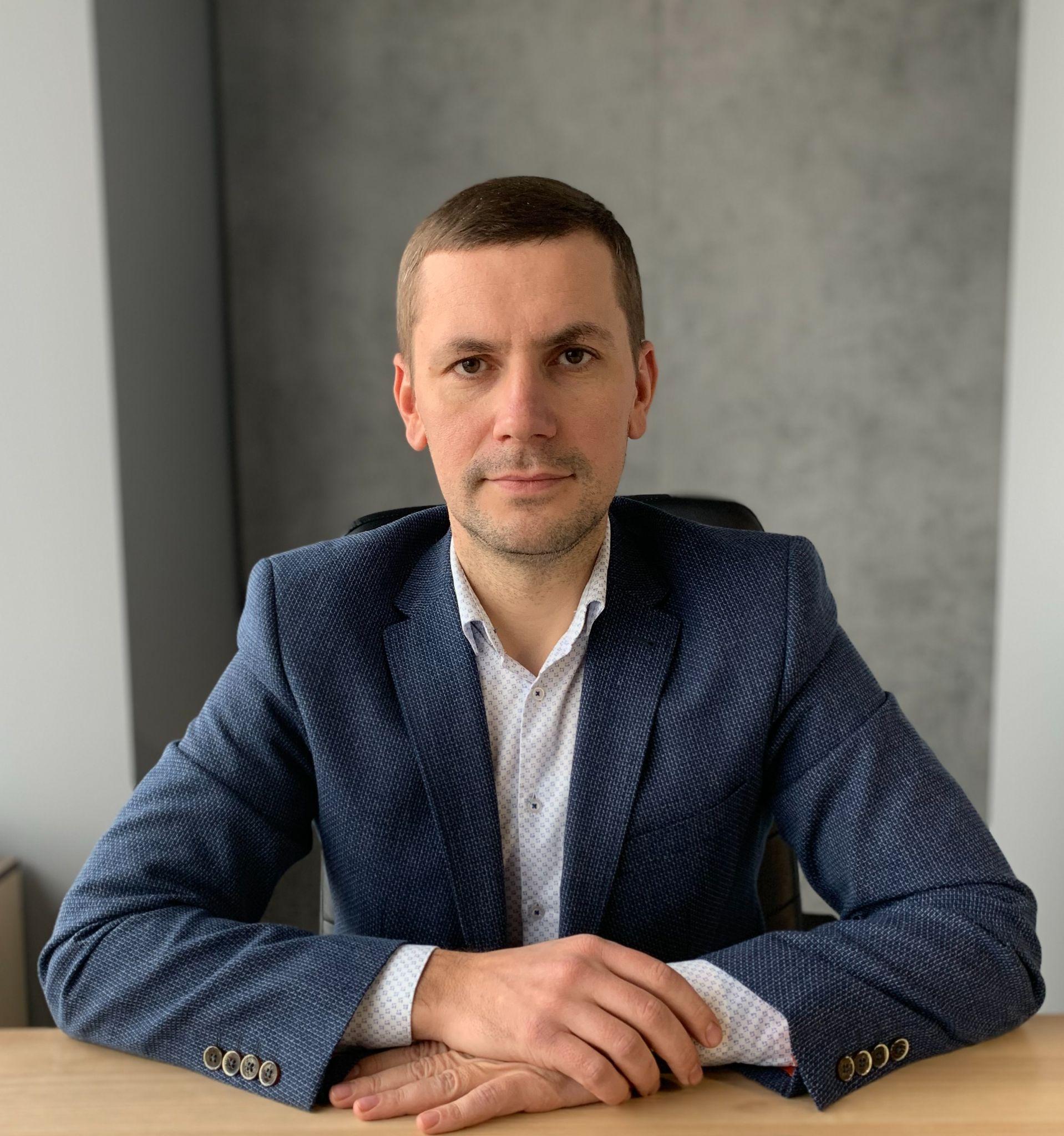 ПІБ: Тарасюк Сергій МиколайовичПосада: доцент кафедриНауковий ступінь: доктор філософіїПрофайл викладача: Тел.: 4667804E-mail: tarasiuk.serhii@npp.nau.edu.uaРобоче місце: 1.456Оригінальність навчальної дисципліниАвторський курсАвторський курсЛінк на дисципліну